GMG Lisbona 2023 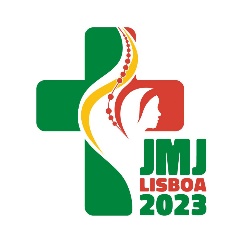 1° Incontro per gruppi – Verso Lisbona (lancio GMG)Lancio. Per rompere il ghiaccio: geolocalizziamoci!Il pavimento è il mondo (preparare il pavimento segnando i continenti e i punti cardinali). Può essere divertente consegnare ad ognuno un puntatore.Ognuno è invitato a posizionarsi in base alla sua personale risposta alle seguenti domande:La vacanza che vorresti fare. 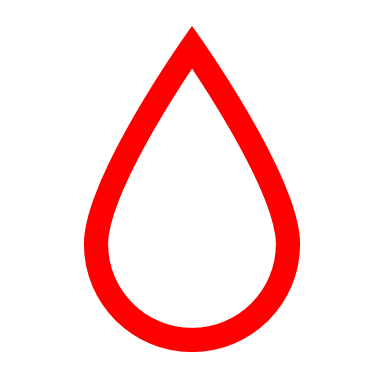 Vivere la tua vita. Il paese che hai sempre sognato di visitare. Il tuo ricordo più bello. Dov'è ambientata la serie tv di cui ti sei innamorato/a. La persona straniera più lontana che conosci. Il tuo attore o cantante preferito viene da…Dove sarà la prossima GMG?Attività: Viaggio-pellegrinaggio?La GMG è un viaggio? È un pellegrinaggio? Qualunque sia la risposta, si tratta sempre di partire, e partire richiede dei preparativi! Ci si prepara al viaggio in tanti modi. È come quando si prepara una gita in montagna: la scelta della meta, l’attrezzatura adatta, i compagni di cammino, la disponibilità ad accogliere qualche imprevisto, la mappa…Prepariamo il nostro bagaglio → ognuno completa il proprio zaino/valigia (reale o disegnato) rispondendo a queste domande:3 persone che ti porti e perché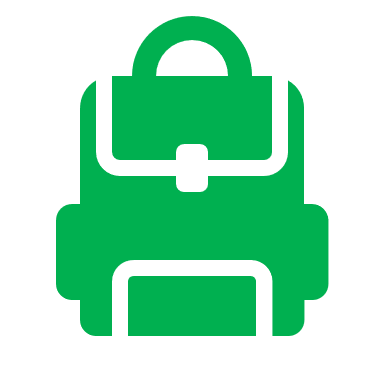 3 oggetti che ti porti e perché3 possibili imprevisti/intoppi/sfide3 cose che ti aspetti/speri e che ti fanno dire wow. Si apre la condivisione sulle aspettative e sugli imprevisti.La GMGCi si prende del tempo per conoscere la GMG: cosa è, cosa la contraddistingue, quali sono le caratteristiche di questo appuntamento che la rende unica. Per iniziare, si guarda il video lancio della GMG: lo trovi a questo linkCi si divide in 5 gruppi; ad ogni gruppo viene consegnato un foglio con un tema e il compito di cercare info per spiegare, in una frase, l’affermazione riportata nel foglio.  La GMG è chiesa universale La GMG è croce (fede) 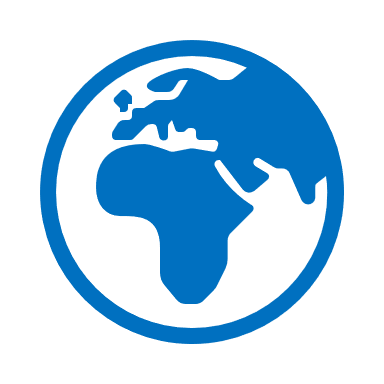 La GMG è festa La GMG è incontroLa GMG è giovani!Al termine della ricerca, ogni gruppo racconta agli altri quanto scoperto. Materiale per trovare informazioni si trova a questo link, oppure in internet.  Per concludere questo momento, si guarda insieme il video con le testimonianze di chi ha già vissuto la GMG. Lo trovi a questo link: https://youtu.be/Nk_fqKFsbWEConclusioneL’incontro si chiude con la preghiera della GMG.Preghiera Vergine della Visitazione,che di fretta sei salita verso la montagna per incontrare Elisabetta,mettici in cammino all'incontro con tutti coloro che ci attendonoper portar loro il Vangelo vivente:Gesù Cristo, tuo Figlio e nostro Signore!Andremo in fretta, senza distrazioni o ritardi,ma con prontezza e gioia.Andremo serenamente, perché chi porta Cristo porta la pace,e "fare il bene" è il migliore "star bene".Vergine della Visitazione,ispirati a Te, questa Giornata Mondiale della Gioventùsarà una mutua celebrazione di Cristo che noi poteremo, come lo è stato per Te.Fa' che possa diventare un'occasione di testimonianza e condivisione,fraternità e gratitudine,cercando ognuno l'altro che vive in attesa.Con Te proseguiremo questo cammino di incontro,affinché anche il nostro mondo possa ritrovarsinella fraternità, nella giustizia e nella pace.Aiutaci, Vergine della Visitazione,a portare Cristo a tutti, obbedendo al Padre, nell'amore dello Spirito!